Муниципальное бюджетное общеобразовательное учреждение«Айдарская средняя общеобразовательная школа имени Героя Советского Союза Бориса Григорьевича Кандыбина Ровеньского района Белгородской области»Рабочая программавнеурочной деятельности«Английский с радостью»срок реализации: 1 годвозраст обучающихся – 6 - 7 летуровня начального общего образования1 класс2021 годПояснительная запискаРабочая программа внеурочной деятельности «Английский с радостью» для 1 класса разработана : в соответствии с федеральным государственным образовательным стандартом начального общего образования; на основе примерной программы по раннему обучению английскому языку в первом классе начальной школы под редакцией Н.Д. Епанчинцевой, Е.А. Карабутовой, Ефановой В.В., Ромашовой Н.И. - Белгород, 2008;с учётом Рабочей программы воспитания МБОУ «Айдарская средняя общеобразовательная школа им. Б. Г. Кандыбина», утвержденной приказом по общеобразовательному учреждению от 31 августа 2021 г. № 225 «Об утверждении основной образовательной программы начального общего образования, основного общего образования, среднего общего образования МБОУ «Айдарская средняя общеобразовательная школа                                 им. Б. Г. Кандыбина».Рабочая программа ориентирована на использование учебно-методического комплекта:Английский - первоклашкам / В помощь учителю английского языка/ Учебно-методическое пособие/ Второе издание, дополненное и исправленное. Под ред.: Н.Д. Епанчинцевой, О.А. Моисеенко. – Белгород ИПЦ «ПОЛИТЕРРА», 2010.- 93 с.Английский в 1 классе./В помощь первокласснику/ Методическое пособие/ Издание 2-ое. Под ред.: Н.Д. Епанчинцевой, О.А. Моисеенко. – Белгород ИПЦ «ПОЛИТЕРРА», 2010.Программа внеурочной деятельности «Английский с радостью» предназначена для детей младшего школьного возраста (6- 7 лет).Планируемые результаты освоения программыОбщим результатом освоения программы является осознание иностранного языка как возможность личностного, социального, познавательного и коммуникативного развития. ОЖИДАЕМЫЕ РЕЗУЛЬТАТЫ РЕАЛИЗАЦИИ ПРОГРАММЫЛичностные результаты в рамках программы воспитания:Гражданского воспитания:1.1. готовность к выполнению обязанностей гражданина и реализации его прав, уважение прав, свобод и законных интересов других людей; 1.2. активное участие в жизни семьи, образовательной организации, местного сообщества, родного края, страны; 1.3. неприятие любых форм экстремизма, дискриминации; 1.4. понимание роли различных социальных институтов в жизни человека; 1.5. представление об основных правах, свободах и обязанностях гражданина, социальных нормах и правилах межличностных отношений в поликультурном и многоконфессиональном обществе; 1.6. представление о способах противодействия коррупции; 1.7. готовность к разнообразной созидательной деятельности, стремление к взаимопониманию и взаимопомощи; активное участие в школьном самоуправлении; 1.8. готовность к участию в гуманитарной деятельности (волонтёрство, помощь людям, нуждающимся в ней). 2. Патриотического воспитания: осознание российской гражданской идентичности в поликультурном и многоконфессиональном обществе:2.1. проявление интереса к познанию родного языка, истории, культуры Российской Федерации, своего края, народов России;2.2. ценностное отношение к достижениям своей Родины — России, к науке, искусству, спорту, технологиям, боевым подвигам и трудовым достижениям народа; 2.3. уважение к символам России, государственным праздникам; историческому, природному наследию и памятникам, традициям разных народов, проживающих в родной стране. 3. Духовно-нравственного воспитания: ориентация на моральные ценности и нормы в ситуациях нравственного выбора:3.1. готовность оценивать своё поведение и поступки, поведение и поступки других людей с позиции нравственных и правовых норм с учётом осознания последствий поступков; активное неприятие асоциальных поступков; 3.2. свобода и ответственность личности в условиях индивидуального и общественного пространства. 4. Эстетического воспитания: восприимчивость к разным видам искусства, традициям и творчеству своего и других народов, понимание эмоционального воздействия искусства:4.1. осознание важности художественной культуры как средства коммуникации и самовыражения; понимание ценности отечественного и мирового искусства, этнических культурных традиций и народного творчества; стремление к самовыражению в разных видах искусства.5. Физического воспитания, формирования культуры здоровья и эмоционального благополучия: осознание ценности жизни:5.1. ответственное отношение к своему здоровью и установка на здоровый образ жизни;5.2. последствий и неприятие вредных привычек (употребление алкоголя, наркотиков, курение) и иных форм вреда для физического и психического здоровья; соблюдение правил безопасности, в том числе навыки безопасного поведения в интернет-среде; 5.3. способность адаптироваться к стрессовым ситуациям и меняющимся социальным, информационным и природным условиям, в том числе осмысляя собственный опыт и выстраивая дальнейшие цели; умение принимать себя и других, не осуждая; 5.4. сформированность навыков рефлексии, признание своего права на ошибку и такого же права другого человека. 6. Трудового воспитания:6.1. установка на активное участие в решении практических задач (в рамках семьи, образовательной организации, города, края) технологической и социальной направленности, способность инициировать, планировать и самостоятельно выполнять такого рода деятельность; 6.2. интерес к практическому изучению профессий и труда различного рода, в том числе на основе применения изучаемого предметного знания; осознание важности обучения на протяжении всей жизни для успешной профессиональной деятельности и развитие необходимых умений для этого; уважение к труду и результатам трудовой деятельности;6.3. осознанный выбор и построение индивидуальной траектории образования и жизненных планов с учётом личных и общественных интересов и потребностей. 7. Экологического воспитания:7.1. ориентация на применение знаний из социальных и естественных наук для решения задач в области окружающей среды, планирования поступков и оценка возможных последствий своих действий для окружающей среды;7.2. повышение уровня экологической культуры, осознание глобального характера экологических проблем и путей их решения; активное неприятие действий, приносящих вред окружающей среде;7.3. осознание своей роли как гражданина и потребителя в условиях взаимосвязи природной, технологической и социальной сред;7.4. готовность к участию в практической деятельности экологической направленности. 8. Ценности научного познания: 8.1. ориентация в деятельности на современную систему научных представлений об основных закономерностях развития человека, природы и общества, о взаимосвязях человека с природной и социальной средой;8.2. овладение языковой и читательской культурой как средством познания мира; овладение основными навыками исследовательской деятельности; 8.3. установка на осмысление опыта, наблюдений, поступков и стремление совершенствовать пути достижения индивидуального и коллективного благополучия. 9. Личностные результаты, обеспечивающие адаптацию обучающегося к изменяющимся условиям социальной и природной среды: 9.1. освоение обучающимися социального опыта, основных социальных ролей, соответствующих ведущей деятельности возраста, норм и правил общественного поведения, форм социальной жизни в группах и сообществах, включая семью, группы, сформированные по профессиональной деятельности, а также в рамках социального взаимодействия с людьми из другой культурной среды; 9.2. способность обучающихся во взаимодействии в условиях неопределённости, открытость опыту и знаниям других; способность действовать в условиях неопределённости, открытость опыту и знаниям других, повышать уровень своей компетентности через практическую деятельность, в том числе умение учиться у других людей; 9.3. осознавать в совместной деятельности новые знания, навыки и компетенции из опыта других; навык выявления и связывания образов, способность формирования новых знаний, в том числе способность формулировать идеи, понятия, гипотезы об объектах и явлениях, в том числе ранее неизвестных, осознавать дефицит собственных знаний и компетентностей, планировать своё развитие; 9.4. умение распознавать конкретные примеры понятия по характерным признакам, выполнять операции в соответствии с определением и простейшими свойствами понятия, конкретизировать понятие примерами, использовать понятие и его свойства при решении задач (далее - оперировать понятиями), а также оперировать терминами и представлениями в области концепции устойчивого развития; умение анализировать и выявлять взаимосвязи природы, общества и экономики; 9.5. умение оценивать свои действия с учётом влияния на окружающую среду, достижений целей и преодоления вызовов, возможных глобальных последствий;9.6. способность обучающихся осознавать стрессовую ситуацию, оценивать происходящие изменения и их последствия; воспринимать стрессовую ситуацию как вызов, требующий контрмер.Личностные результатыЛичностными результатами изучения иностранного языка в 1-ом классе начальной школы являются:общее представление о мире как о многоязычном и поликультурном сообществе;осознание языка, в том числе иностранного, как основного средства общения между людьми;знакомство с миром зарубежных сверстников с использованием средств изучаемого иностранного языка (через детский фольклор, некоторые образцы детской художественной литературы, традиции).Метапредметные результатыМетапредметными результатами изучения иностранного языка в 1-ом классе начальной школы являются:развитие умения взаимодействовать с окружающими, выполняя разные роли в пределах речевых потребностей и возможностей младшего школьника;развитие коммуникативных способностей школьника, умения выбирать адекватные языковые и речевые средства для успешного решения элементарной коммуникативной задачи;расширение общего лингвистического кругозора младшего школьника;развитие познавательной, эмоциональной и волевой сфер младшего школьника; формирование мотивации к изучению иностранного языка;Требования к уровню подготовки учащихся  В результате изучения английского языка ученик должензнать/пониматьалфавит, буквы, звуки изучаемого языка;особенности интонации основных типов предложений;название страны/стран изучаемого языка, их столиц;имена наиболее известных персонажей детских литературных произведений страны/стран изучаемого языка;наизусть рифмованные произведения детского фольклора (доступные по содержанию и форме);уметьаудирование:понимать на слух речь учителя, одноклассников, основное содержание облегченных текстов с опорой на зрительную наглядность;говорение:участвовать в элементарном этикетном диалоге (знакомство, поздравление, благодарность, приветствие);расспрашивать собеседника, задавая простые вопросы (кто? что? где? когда?) и отвечать на вопросы собеседника;кратко рассказывать о себе, своей семье, друге. использовать приобретенные знания и коммуникативные умения в практической деятельности и повседневной жизни для:устного общения с носителями английского языка в доступных младшим школьникам пределах; развития дружелюбного отношения к представителям других стран;преодоления психологических барьеров в использовании английского языка как средства общения;ознакомления с детским зарубежным и региональным фольклором, доступными образцами художественной литературы на английском языке, более глубокого осознания некоторых особенностей изучаемого языка.Качества личности, которые могут быть развиты у обучающихся в результате занятий: толерантность, дружелюбное отношение к представителям других стран; познавательная, творческая, общественная активность;самостоятельность (в т.ч. в принятии решений);умение работать в сотрудничестве с другими, отвечать за свои решения; коммуникабельность; уважение к себе и другим; личная и взаимная ответственность;готовность действия в нестандартных ситуации.Содержание программыРаздел 1 « Здравствуйте, это я!»Задачи:1. Развитие у детей этикетной функции общения (умения поздороваться, попрощаться, познакомиться: представить себя и кого-нибудь).2. Развитие умения понимать обращенные к ним реплики и реагировать на них.3. Развитие умения сообщить о себе: назвать себя, сказать, что умеет делать и т.д.4. Формирование у детей представлений об англоговорящих странах.Теория: лексика по теме «Здравствуйте, это я!»Практика: обыгрывание ситуации «Интервью», конкурс рисунков «Мои друзья».Форма занятий: устно-речевая практика. Методы и приемы: беседа, демонстрация, практикум. Оснащение: дидактический материал, план-конспект.Формы  подведения итогов: беседа, демонстрация рисунков  обучающимися,  обсуждение. Раздел 2 «Я люблю свою семью»Задачи:1. Формирование у детей основ общения на английском языке в пределах сюжета: умение делать сообщение о членах своей семьи.2. Развитие навыков аудирования английской речи.3. Знакомство детей с аутентичной информацией, отражающей особенности быта и семейных традиций в англоговорящих странах.Теория: лексика по теме «Моя семья , бит и семейные традиции»Практика: создание семейного альбома, монологическому высказыванию по плану.Форма занятий: ролевая игра, озвучивание ситуаций каждодневной жизни семьи. Методы и приемы: беседа, демонстрация, практикум. Оснащение: дидактический материал, план-конспект.Формы  подведения итогов: беседа, демонстрация созданных обучающимися семейных альбомов, обсуждение. Раздел 3 «Питомцы и другие животные»Задачи:1. Развитие мотивационной сферы изучения иностранного языка детьми разного возраста средствами включения различных видов практической и игровой деятельности.2. Воспитание у детей доброго и заботливого отношения к животным.3. Развитие навыков аудирования коротких текстов и реплик педагога.4. Формирование умения свободно осуществлять диалогическое общение на элементарном уровне со взрослыми и сверстниками в пределах ситуации общения. Умение активно включать освоенную лексику и речевые образцы в устную речь. Умение делать краткое сообщение о животном.5. Расширение представления детей об окружающем мире через включение разнообразного страноведческого материала, знакомство с художественной литературой о животных английских и американских авторов.Теория: лексика по теме « Питомцы и другие животные»Практика: отгадывание загадок о животных, конкурс фотографий «Мой питомец», проект «Мой питомец», монологическое высказывание по плану.Форма занятий: индивидуальная, парная работа. Методы и приемы: беседа, демонстрация, практикум. Оснащение: дидактический материал, план-конспект.Формы  подведения итогов: беседа, демонстрация созданных обучающимися  проектов,  выставка фотографий, обсуждение. Раздел 4 «Одежда. Части тела»Задачи:1. Развитие у детей коммуникативных навыков и умений, основывающихся на активном использовании в речи усвоенных лексических и грамматических единиц иностранного языка и на включении нового материала по теме.2. Совершенствование навыков аудирования.3. Формирование представлений об окружающем мире: национальная одежда англичан и американцев.Теория: лексика по теме «Одежда. Части тела»Практика: разгадывание  кроссворда «Части тела человека», конкурс рисунков «Школьная форма будущего», проект «Моя школьная форма»Форма занятий: практическая работа. Методы и приемы: беседа, демонстрация, практикум. Оснащение: дидактический материал, план-конспект.Формы  подведения итогов: беседа, демонстрация созданных обучающимися  проектов,  выставка кроссвордов, обсуждение. Раздел 5 «Трапезы и еда»Задачи:1. Формирование представлений об основных трапезах, культуре еды в англоговорящих странах.2. Развитие умения аудировать реплики, связанные с содержанием беседы за столом, и адекватного реагирования на них.3.Развитие устной речи средствами музыкальной, театрализованной деятельности.4. Увеличение объема лексического, грамматического и страноведческого материала по данной теме.Теория: лексика по теме «Трапезы и еда»Практика: ситуативные игры «За завтраком», «Чаепитие»Форма занятий: практическая работа. Методы и приемы: беседа, демонстрация, практикум. Оснащение: дидактический материал, мультимедийный проектор, план-конспект.Формы  подведения итогов: беседа, обсуждение. Раздел 6 «Мне нравятся праздники»Задачи:1. Развитие творческих способностей детей.2. Развитие устной монологической речи детей в ситуациях взаимного поздравления, рассказа о любимом празднике.3. Расширение лексического и грамматического материала по данной теме.4. Знакомство детей с традициями празднования Рождества, Нового года, дня Святого Валентина, дня рождения в англоговорящих странах.5. Формирование потенциального словаря.Теория: лексика по теме «Мне нравятся праздники»Практика: изготовление поздравительных открыток,праздничных масок (по желанию детей)Форма занятий: практическая работа. Методы и приемы: беседа, демонстрация созданных обучающимися  открыток, обсуждение.Оснащение: дидактический материал, план-конспект.Формы  подведения итогов: беседа, обсуждение. Раздел 7 « Мой родной дом»Задачи:1. Развитие творческих способностей детей, воспитание чувства радости и гордости за свой дом, самостоятельности и инициативы в выполнении коллективных дел, осознание значимости собственного «Я» в создании проекта «Мой родной дом»2. Развитие устной монологической речи детей в ситуациях по данной теме.3. Расширение лексического и грамматического материала по данной теме.4. Знакомство детей с особенностями жилья в стране изучаемого языка.5. Формирование потенциального словаря.Теория: лексика по теме «Мой родной дом»Практика: создание проекта «Мой родной дом»Форма занятий: практическая работа. Методы и приемы: беседа, демонстрация созданных обучающимися  проектов, обсуждение.Оснащение: дидактический материал, мультимедийный проектор ,план-конспект.Формы  подведения итогов: беседа, обсуждение. Раздел 8 «Моё родное село»Задачи:1. Использование иностранного языка как средства дальнейшего формирования представлений детей о родном крае.2. Воспитание у детей любви к родному краю, интереса и желания больше узнать о нем.3. Формирование умения творчески использовать знакомый речевой материал в новых ситуациях, умения взаимодействовать друг с другом.4. Пополнение лексического и грамматического запаса с целью расширения ситуаций общения по заданной теме.Теория: лексика по теме «Моё родное село»Практика: создание проекта «Мой родной край»Форма занятий: практическая работа. Методы и приемы: беседа, демонстрация созданных обучающимися  проектов, обсуждение.Оснащение: дидактический материал, мультимедийный проектор ,план-конспект.Формы  подведения итогов: беседа, обсуждение. Раздел 9. «Я изучаю английский язык с удовольствием»Задачи:1. Формирование у детей умения взаимодействовать в коллективных видах деятельности.2.  Развитие умения на элементарном уровне высказываться о любимых школьных предметах.3. Знакомство детей с разнообразными играми сверстников стран. 4. Расширение потенциального словаря путем введения лексических единиц и речевых образцов по теме.5. Воспитание у детей желания и умения взаимодействовать в коллективе сверстников, достигать конечного результата, оценивать себя и своих партнеров по игре.Теория: лексика по теме «Я изучаю английский язык с удовольствием»Практика: сюжетно-ролевая игра «Из какой вы страны?» ,составление школьного расписания, конкурс фотографий «Я на уроке английского языка», проект «Я рисую британский флаг» Форма занятий: практическая работа. Методы и приемы: беседа, демонстрация созданных обучающимися  проектов, выставка фотографий, обсуждение.Оснащение: дидактический материал, план-конспект.Формы  подведения итогов: беседа, обсуждение. Раздел 10 «В ожидании лета»Задачи:1. Воспитание у детей интереса к языку и культуре английского и американского народа.2. Развитие умения на элементарном уровне высказываться о любимых игрушках.3. Развитие умений в аудировании и говорении по ситуации.4. Расширение английского словаря.Теория: лексика по теме « В ожидании лета»Практика: организация и проведение различных игр в рамках изучаемой темы, отгадывание загадок «Времена года», проект «Моя любимая игрушка»Форма занятий: практическая работа.Формы и режим занятийРабочая программа рассчитана на 33 учебных занятия. Занятия по английскому языку в 1 классе проводятся в рамках часов внеурочной деятельности из расчёта 1 час в учебную неделю, что соответствует календарно-тематическому плану занятий в 1 классе под редакцией Н.Д. Епанчинцевой, О.А. Моисеенко. Продолжительность занятия составляет 35 минут в первом полугодии, со второго полугодия 45 минут.Ведущая деятельность детей 6 – 7 лет – игровая, поэтому занятия проходят в форме игр, соревнований, разучивания песен и рифмовок. Игра помогает максимально использовать благоприятные возможности этого возраста для овладения иностранным языком. В игре формируется речевое поведение детей, а также развивается память и мышление детей, воспитывается культура общения.Игры и различные коммуникативные ситуации помогают формировать личностные качества детей: интересы, волю, ценностные ориентации, эмоциональную и мотивационную сферы.Тематическое планированиеРассмотренона заседании МО учителей - предметников  уровня начального общего образованияПротокол от «10 » июня  2021 г.№5 СогласованоЗаместитель директора МБОУ «Айдарская средняя общеобразовательная школа им. Б. Г. Кандыбина                                                                                                                                                                   /Брежнева Е. В. /                            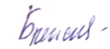  «18»  июня  2021 г.УтвержденоПриказ по МБОУ «Айдарская средняя общеобразовательная школа им. Б. Г. Кандыбинаот « 31 »   августа» 2021 г. № 227  Аудирование	Лексическое наполнение	Речевые образцы, подлежащие усвоению	Практическая деятельность	Страноведческий материалHow old are you? Who are you? Where are you from? Are you Russian? Where do you live?What is your address? Good !Very good!I am, hi, bye, hello, name, is,from, Africa,Russia, Great Britain, America,my, addressHello! Hi!I am... (Nick).Bye!What’s your name?My name’s (Sasha). I’m (Dima). How old are you?I am 6 (7). I am from What is your address?My address is…… Обыгрывание ситуации «Интервью»Как правильно назвать адрес, если ты в Британии? Как оформляют адреса на конвертах?Аудирование	Лексическое наполнение	Речевые образцы, подлежащие усвоению	Практическая деятельность	Страноведческий материалDo you have a mother? What is her/his name?mother, father,grandmother, grandfather, family, sisterbrother,fine,thank, youhave, do,Good morningeveningnightafternoonfamily I have a...motherfathergrandmother grandfatherHow are you?I am fine. Thank you. Do you have a…?Good morning! Good evening! How do you do!Создание семейного фотоальбомаБыт и семейные традиции в АнглииАудирование	Лексическое наполнение	Речевые образцы, подлежащие усвоению	Практическая деятельность	Страноведческий материалWhat do you see? What do you have? What can a frog do?a dog, a tiger,a hen, a liona cat, a mousea beara cowa duck a monkeya pony, a camel a bear, a harea crocodilean elephanta monkey a dolphina horsea donkeya cockjumprunswimfunHe, she, we,I have.( a dog)..I can...My sister has...She canI see a...I can jumpI can't jumpIs this..?Is this a cat or a dog..?Who is this?Is it a pig?Проект «Мой питомец»Лондонский зоопарк. Знакомство с обитателями Лондонского зоопарка. Аудирование	Лексическое наполнение	Речевые образцы, подлежащие усвоению	Практическая деятельность	Страноведческий материалWhat is your hair? What is dog's nose? How many fingers do you have?Orange, pink, red,  green, blue,yellow, black,drown, grey, whitemy, his, herone, two three, four, five, six, seven, eight, nine, tena dress, a hat a coat, an arm, a head, a shoulder, an eye, an ear,a nose, a mouthhairLong, short, small, big, right, left, dark, fairI like...Do you like  ?Is it (red)?Yes, it is.No, it isn't.I see ... I like I have got ...He (she) has got...My nose is long.Проект «Моя школьная форма»	Национальная одежда англичан и американцевАудирование	Лексическое наполнение	Речевые образцы, подлежащие усвоению	Практическая деятельность	Страноведческий материалWould you like some…,breakfast,dinner,supper,lunch,Help yourself.Soup, porridgeHam, meatSausage, potatoOnion, butterOrange, applePlum, cherryJuice, milkteahoney,jambreadcakesweet ice creamI like...I don't like...Would you like some .. Yes, please. No, thanks. Help yourself.Ситуативные игры «За завтраком» «Чаепитие»О правилах поведения за столом по-английски. Сервировка стола. Что такое ланч по-британски. Церемония чаепития в стране изучаемого языкаАудирование	Лексическое наполнение	Речевые образцы, подлежащие усвоению	Практическая деятельность	Страноведческий материалWhat is your favourite holiday? Do you usually congratulate your mother/father on New Year/Christmas?a car, a plane a dog, a catplaywithChristmasNew YearHolidayBirthdayPresentSt. Valentine'sdayMy sister (brother)likes...I like to play withLet's play ...Изготовление поздравительных открыток, масок для праздника « (по желанию детей)	Рождественские песенки, которые поют в Британии. Jingle Bells, We wish you a Merry Christmas! Национальные традиции празднования  рождества, Нового года.Аудирование	Лексическое наполнение	Речевые образцы, подлежащие усвоению	Практическая деятельность	Страноведческий материалWhat is this? Is this a chair? What colour is the sofa?Do you have…?a housesweethomea flat а table, a chair, an arm -chair, a sofa, TV, a computer, a lamp, a bed, a clockDo you have…?Yes, I doСоздание проекта «Мой родной дом»	Особенности жилья в стране изучаемого языкаАудирование	Лексическое наполнение	Речевые образцы, подлежащие усвоению	Практическая деятельность	Страноведческий материалWhere do you live?I live in…live,love,а family,where,a city, a townWhere do you live? I live in Rovenky.I love my ...Создание проекта «Мой родной край»	Особенности национальных школ БританииАудирование	Лексическое наполнение	Речевые образцы, подлежащие усвоению	Практическая деятельность	Страноведческий материалWhat subjects do you study at school? What is your favourite subject? a pupila schoola teacherin,a baga pen, a pencila book, a notebook a rulera deska textbooka pencil-casea pena pencil EnglishWho are you?I am a pupil.He (she) is a pupil.We are pupils I have got a ... in my bag.I have got a ... on the desk.Do you have a (ruler) onthe desk?No, I don't.Yes, I do.Проект «Я рисую британский флаг»Какие предметы изучаются в английской начальной школе? Какие сказки любят английские дети?Аудирование	Лексическое наполнение	Речевые образцы, подлежащие усвоению	Практическая деятельность	Страноведческий материалWhat is your favourite toy?Summer.a toy a train, a teddy bear a balla doll a shipplaylikeandHow many ... do you have?I like to…Организация и проведение различных игр в рамках изученной темы.Проект «Моя любимая игрушка»Лето в Британии№ п/пРазделы программы и темы учебных занятийКол-во часовТеоретическая частьПрактическая часть1Здравствуйте, это я! 5232Я люблю свою семью4133Питомцы и другие животные 4134Одежда. Части тела5235Трапезы и еда 2116Мне нравятся праздники2117Мой дом родной 118Моё родное село 119Я изучаю английский язык с удовольствием 52310В ожидании лета413Итого:331320